附件二：办公家具定点采购项目中标产品明细表第二包：钢质综合类办公家具一、投标人名称：山西丰源泽贸易有限公司（一）常用家具（二）其它家具价格实收比例（%）：66% 晋中市腾飞机电设备贸易有限公司  （一）常用家具 （二）其它家具价格实收比例（%）：70% 三、投标人名称： 晋中鑫天成商贸有限公司  （一）常用家具（二）其它家具价格实收比例（%）：68%晋中市德蕴贸易有限公司 （一）常用家具   （二）其它家具价格实收比例（%）：70%山西汇海隆商贸有限公司    （一）常用家具（二）其它家具价格实收比例（%）：66%山西金鑫钰兴贸易有限公司（一）常用家具    （二）其它家具价格实收比例（%）：65%七、投标人名称：晋中市森达博轩商贸有限公司（二）其它家具价格实收比例（%）：60%晋中新纪源办公家具贸易有限公司 （一）常用家具    （二）其它家具价格实收比例（%）：85%山西鑫源美家家居有限责任公司（一）常用家具（二）其它家具价格实收比例（%）：75%晋中海之宝布艺家居装饰有限公司          (一)常用家具（二）其它家具价格实收比例（%）：65%表产品款式产品规格与技术参数产品规格与技术参数价格图片办公室文件柜（价格上限：1000元）11800*850*400  1、采用厚度为0.8mm的宝钢一级冷轧钢板及优质钢管。 2、涂层：表面经除油，去锈，磷化等九道工位处理和国际最新流行色亚光静电喷塑。1800*850*400  1、采用厚度为0.8mm的宝钢一级冷轧钢板及优质钢管。 2、涂层：表面经除油，去锈，磷化等九道工位处理和国际最新流行色亚光静电喷塑。800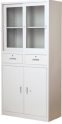 办公室文件柜（价格上限：1000元）21800*850*4001、采用厚度为0.6mm的宝钢一级冷轧钢板及优质钢管。 2、涂层：表面经除油，去锈，磷化等九道工位处理和国际最新流行色亚光静电喷塑。1800*850*4001、采用厚度为0.6mm的宝钢一级冷轧钢板及优质钢管。 2、涂层：表面经除油，去锈，磷化等九道工位处理和国际最新流行色亚光静电喷塑。550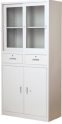 办公室文件柜（价格上限：1000元）31800*850*4001、采用厚度为0.4mm的宝钢一级冷轧钢板及优质钢管。 2、涂层：表面经除油，去锈，磷化等九道工位处理和国际最新流行色亚光静电喷塑。1800*850*4001、采用厚度为0.4mm的宝钢一级冷轧钢板及优质钢管。 2、涂层：表面经除油，去锈，磷化等九道工位处理和国际最新流行色亚光静电喷塑。390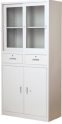 办公室保密柜（价格上限：2500元）11800*850*400前门4mm，上下及侧面2.5mm，采用一级冷轧钢板及优质钢管。涂层：表面经除油，去锈，磷化等九道工位处理和国际最新流行色亚光静电喷塑。1800*850*400前门4mm，上下及侧面2.5mm，采用一级冷轧钢板及优质钢管。涂层：表面经除油，去锈，磷化等九道工位处理和国际最新流行色亚光静电喷塑。1750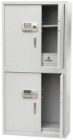 办公室保密柜（价格上限：2500元）21800*850*400前门3mm，上下及侧面2mm，采用一级冷轧钢板及优质钢管。涂层：表面经除油，去锈，磷化等九道工位处理和国际最新流行色亚光静电喷塑。1800*850*400前门3mm，上下及侧面2mm，采用一级冷轧钢板及优质钢管。涂层：表面经除油，去锈，磷化等九道工位处理和国际最新流行色亚光静电喷塑。1350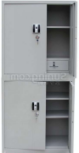 办公室保密柜（价格上限：2500元）3900*900*400前门3mm，上下及侧面2mm，采用一级冷轧钢板及优质钢管。涂层：表面经除油，去锈，磷化等九道工位处理和国际最新流行色亚光静电喷塑。900*900*400前门3mm，上下及侧面2mm，采用一级冷轧钢板及优质钢管。涂层：表面经除油，去锈，磷化等九道工位处理和国际最新流行色亚光静电喷塑。850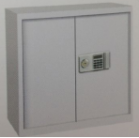 办公室折叠椅（价格上限：120元）11、采用优质西皮面料，手感柔软，纹理细腻。
2、海绵：采用高密度海棉，软硬适中，回弹性好，不变形。3、框架：优质金属钢脚，坚固耐用。1、采用优质西皮面料，手感柔软，纹理细腻。
2、海绵：采用高密度海棉，软硬适中，回弹性好，不变形。3、框架：优质金属钢脚，坚固耐用。109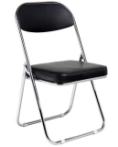 办公室折叠椅（价格上限：120元）21、靠背以及坐垫：采用优质进口环保材料，一次注塑成形，经久耐用，质量不受气候温差影响，不变形。
2、框架：优质金属喷涂钢脚，坚固耐用。1、靠背以及坐垫：采用优质进口环保材料，一次注塑成形，经久耐用，质量不受气候温差影响，不变形。
2、框架：优质金属喷涂钢脚，坚固耐用。101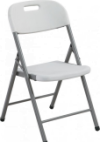 办公室折叠椅（价格上限：120元）31、靠背以及坐垫：采用优质进口环保材料，一次注塑成形，经久耐用，质量不受气候温差影响，不变形。
2、框架：优质金属喷涂钢脚，坚固耐用。1、靠背以及坐垫：采用优质进口环保材料，一次注塑成形，经久耐用，质量不受气候温差影响，不变形。
2、框架：优质金属喷涂钢脚，坚固耐用。94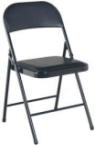 档案室或图书馆密集架（一列一组）1510*900*2300导轨采用20*20mm，冷轧钢板（镀锌防锈工艺）置于3.0mm厚钢板折弯成形轨座上，（喷塑工艺）塞焊而成，分段连接，埋入式安装，膨胀螺栓紧固于凹槽地面，导轨上沿与装饰地平基本齐平。立柱采用1.2mm方形钢管，两面均布冲裁可上、下调节的挂孔，经四次折弯成矩形柱体每拼立柱采用上、中、下三根连接横梁焊成整体，结构坚固合理、美观大方不变形。搁板采用0.8mm冷轧钢板，经双面三次折弯翻边成形，厚度为25mm，结构合理，使用方便，每层标准承重80kg。架体外观颜色为亚光浅灰色，表面经静电喷粉，涂膜厚度60-70um，高温塑化处理。钢料硬度达到国家高标准要求。1230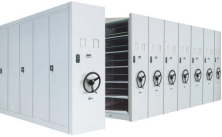 档案室或图书馆密集架（一列一组）2510*900*2300导轨采用20*20mm，冷轧钢板（镀锌防锈工艺）置于3.0mm厚钢板折弯成形轨座上，（喷塑工艺）塞焊而成，分段连接，埋入式安装，膨胀螺栓紧固于凹槽地面，导轨上沿与装饰地平基本齐平。立柱采用1.0mm方形钢管，两面均布冲裁可上、下调节的挂孔，经四次折弯成矩形柱体每拼立柱采用上、中、下三根连接横梁焊成整体，结构坚固合理、美观大方不变形。搁板采用0.6mm冷轧钢板，经双面三次折弯翻边成形，厚度为25mm，结构合理，使用方便，每层标准承重80kg。架体外观颜色为亚光浅灰色，表面经静电喷粉，涂膜厚度60-70um，高温塑化处理。钢料硬度达到国家高标准要求。1050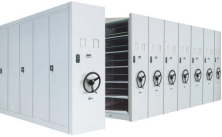 档案室或图书馆密集架（一列一组）3510*900*2300导轨采用20*20mm，冷轧钢板（镀锌防锈工艺）置于3.0mm厚钢板折弯成形轨座上，（喷塑工艺）塞焊而成，分段连接，埋入式安装，膨胀螺栓紧固于凹槽地面，导轨上沿与装饰地平基本齐平。立柱采用1.0mm方形钢管，两面均布冲裁可上、下调节的挂孔，经四次折弯成矩形柱体每拼立柱采用上、中、下三根连接横梁焊成整体，结构坚固合理、美观大方不变形。搁板采用0.4mm冷轧钢板，经双面三次折弯翻边成形，厚度为25mm，结构合理，使用方便，每层标准承重80kg。架体外观颜色为亚光浅灰色，表面经静电喷粉，涂膜厚度60-70um，高温塑化处理。钢料硬度达到国家高标准要求。950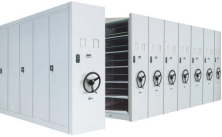 表产品款式产品规格与技术参数单价（元）图片办公室文件柜（价格上限：1000元）1规格：1850*900*390mm；技术参数：国际标准0.6mm钢板一次冲压成型，美观大方，无凹凸感，抗压能力强。经模具化钣金流水线（冷扎、焊接、打磨、酸洗、磷化、静电高温喷塑）等十几道工序精工而成，酸洗、磷化、静电高温喷塑处理后产品环保无毒害，无气味，防生锈，表面平整、光亮、喷塑无气泡，耐压强度大，结构牢固，抗冲击不易变形，经久耐用。采用13mm超薄边框设计，同时使寸土寸金的空间至少每层多存放一个档案盒（55mm）,全金属拉手，一次冲压成型的扣手，经久耐用。颜色：灰砂纹套白砂纹。800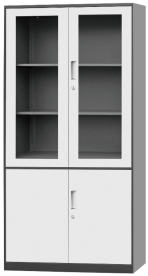 办公室文件柜（价格上限：1000元）2规格：1850*900*390mm；技术参数：国际标准0.6mm钢板一次冲压成型，颜色为亚光白色，美观大方，无凹凸感，抗压能力强。经模具化钣金流水线（冷扎、焊接、打磨、酸洗、磷化、静电高温喷塑）等十几道工序精工而成，酸洗、磷化、静电高温喷塑处理后产品环保无毒害，无气味，防生锈，表面平整、光亮、喷塑无气泡，耐压强度大，结构牢固，抗冲击不易变形，经久耐用。一次冲压成型的扣手，经久耐用。柜体内可调节搁板，随意变换存储空间。730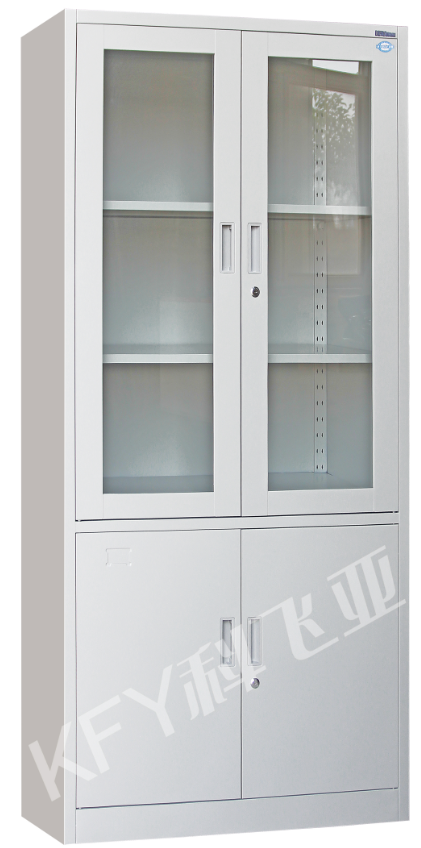 办公室文件柜（价格上限：1000元）3规格：1800*850*390mm；技术参数：国际标准0.5mm钢板一次冲压成型，颜色为亚光白色，美观大方，无凹凸感，抗压能力强。经模具化钣金流水线（冷扎、焊接、打磨、酸洗、磷化、静电高温喷塑）等十几道工序精工而成，酸洗、磷化、静电高温喷塑处理后产品环保无毒害，无气味，防生锈，表面平整、光亮、喷塑无气泡，耐压强度大，结构牢固，抗冲击不易变形，经久耐用。一次冲压成型的扣手，经久耐用。柜体内可调节搁板，随意变换存储空间。640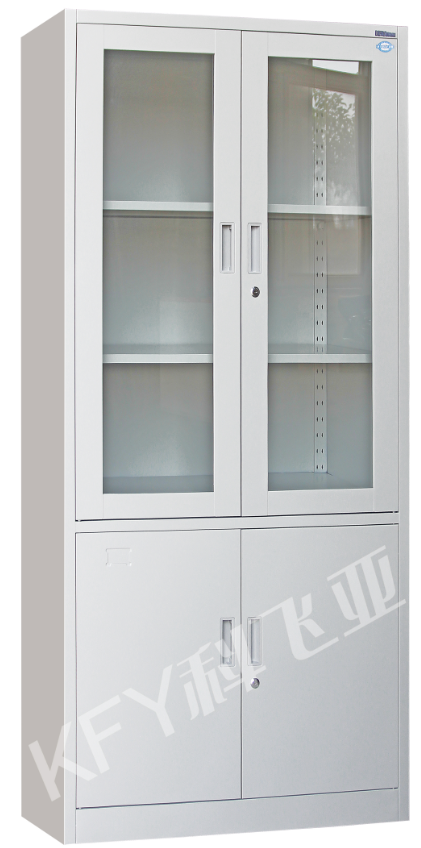 办公室保密柜（价格上限：2500元）1规格：1850*900*430mm；技术参数：保密柜主材采用1.0mm厚国内一级“山东冠洲”优质冷扎钢板，经模具化钣金流水线（冷扎、焊接、打磨、酸洗、磷化、静电高温喷塑）等十几道工序精工而成，酸洗、磷化、静电高温喷塑处理后产品环保无毒害，无气味，防生锈，表面平整、光亮、喷塑无气泡，耐压强度大，结构牢固，抗冲击不易变形，经久耐用。保密柜后背采用整张钢板模具而成，平整，美观，无凸凹感。抽屉滑道：广东不锈钢双轨滑道，使抽屉推拉顺畅，防止抽屉抽出过长而脱落。柜子内部有支加强支柱，搁板为可调式，搁板扣孔排列紧密，间隙小，美观耐用，可使搁板承受大量的书籍资料而不易脱落。拉手经模具一次冲压成型，不易碎，不易脱落。喷塑材料采用洛阳乐卡有限公司生产的热固性粉沫涂料（优质环保材料），属于国内最先进的钢铁涂料。保密柜锁（国宝锁）主要功能：声音提示功能、灯光提示功能、应急开门功能、低压报警功能等。密码位数：用户密码和管理密码4-10位，软件跳码固定10位数。颜色：驼色及灰白色。1500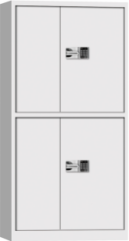 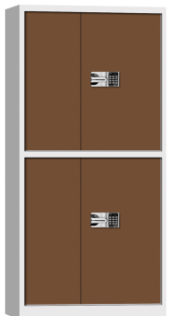 办公室保密柜（价格上限：2500元）2规格：1850*900*430mm；技术参数：保密柜主材采用1.0mm厚国内一级“山东冠洲”优质冷扎钢板，经模具化钣金流水线（冷扎、焊接、打磨、酸洗、磷化、静电高温喷塑）等十几道工序精工而成，酸洗、磷化、静电高温喷塑处理后产品环保无毒害，无气味，防生锈，表面平整、光亮、喷塑无气泡，耐压强度大，结构牢固，抗冲击不易变形，经久耐用。保密柜后背采用整张钢板模具而成，平整，美观，无凸凹感。抽屉滑道：广东不锈钢双轨滑道，使抽屉推拉顺畅，防止抽屉抽出过长而脱落。柜子内部有支加强支柱，搁板为可调式，搁板扣孔排列紧密，间隙小，美观耐用，可使搁板承受大量的书籍资料而不易脱落。拉手经模具一次冲压成型，不易碎，不易脱落。喷塑材料采用洛阳乐卡有限公司生产的热固性粉沫涂料（优质环保材料），属于国内最先进的钢铁涂料。保密柜锁（显示屏锁）主要功能：声音提示功能、灯光提示功能、应急开门功能、低压报警功能等。密码位数：用户密码和管理密码4-10位，软件跳码固定10位数。颜色：驼色及灰白色。1328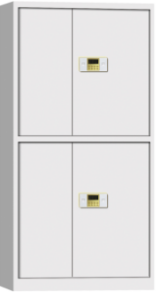 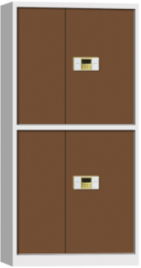 办公室保密柜（价格上限：2500元）3规格：1850*900*430mm；技术参数：保密柜主材采用0.9mm厚国内一级“山东冠洲”优质冷扎钢板，经模具化钣金流水线（冷扎、焊接、打磨、酸洗、磷化、静电高温喷塑）等十几道工序精工而成，酸洗、磷化、静电高温喷塑处理后产品环保无毒害，无气味，防生锈，表面平整、光亮、喷塑无气泡，耐压强度大，结构牢固，抗冲击不易变形，经久耐用。保密柜后背采用整张钢板模具而成，平整，美观，无凸凹感。抽屉滑道：广东不锈钢双轨滑道，使抽屉推拉顺畅，防止抽屉抽出过长而脱落。柜子内部有支加强支柱，搁板为可调式，搁板扣孔排列紧密，间隙小，美观耐用，可使搁板承受大量的书籍资料而不易脱落。拉手经模具一次冲压成型，不易碎，不易脱落。喷塑材料采用洛阳乐卡有限公司生产的热固性粉沫涂料（优质环保材料），属于国内最先进的钢铁涂料。保密柜锁（显示屏锁）主要功能：声音提示功能、灯光提示功能、应急开门功能、低压报警功能等。密码位数：用户密码和管理密码4-10位，软件跳码固定10位数。颜色：白色。1139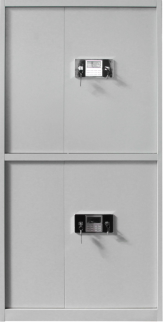 办公室折叠椅（价格上限：120元）1规格：880*450*450mm；技术参数：面料：品牌一级西皮，厚度1.5mm。海绵：优质高回弹PU泡绵，座密度≥35kg/m³，背密度≥30kg/m回弹力40%。椅架：优质钢制可折叠椅架，壁厚圆管30*30*1.5mm。表面处理：按照规范要求进行酸洗磷化处理；每道工序必须分槽处理，所有标准件及紧固件均须镀锌处理。外观应平整，无波纹、流痕、起泡、孔折痕、污点、露底、剥落、伤痕等可见性缺陷105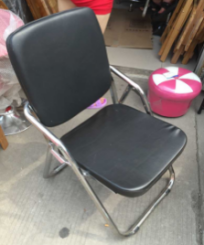 办公室折叠椅（价格上限：120元）2规格：850*440*440mm；技术参数：面料：品牌一级西皮，厚度1.5mm。海绵：优质高回弹PU泡绵，座密度≥35kg/m³，背密度≥30kg/m回弹力40%。椅架：优质钢制可折叠椅架，壁厚1.2mm。表面处理：按照规范要求进行酸洗磷化处理；每道工序必须分槽处理，所有标准件及紧固件均须镀锌处理。外观应平整，无波纹、流痕、起泡、孔折痕、污点、露底、剥落、伤痕等可见性缺陷。93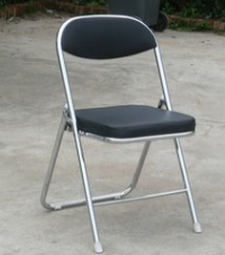 办公室折叠椅（价格上限：120元）3规格：770*440*470mm；技术参数：面料：品牌一级西皮，厚度1.5mm。海绵：优质高回弹PU泡绵，座密度≥35kg/m³，背密度≥30kg/m回弹力40%。椅架：优质钢制可折叠椅架，壁厚1.2mm。表面处理：按照规范要求进行酸洗磷化处理；每道工序必须分槽处理，所有标准件及紧固件均须镀锌处理。外观应平整，无波纹、流痕、起泡、孔折痕、污点、露底、剥落、伤痕等可见性缺陷。70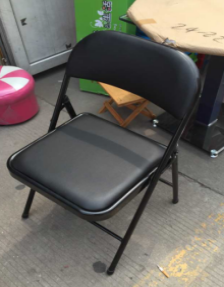 档案室或图书馆（c）密集架（一列一组）1规格：2300*900*560mm；技术参数：密集架主要由底盘、立柱、搁板、挂板、侧面板、门板及传动机构、磁性缓冲装置、防尘、防鼠装置、地轨等部分组成。采用优质冷轧钢精装盒板，经模具化钣金流水线，酸洗磷化等十几道工序精工而成，防生锈，耐压强度大，抗冲击不易变形。底盘和轨道座选用3.0mm冷轧钢板（配置护翼），轨芯选用25×25mm实心不锈钢，立柱选用1.5mm冷轧钢板，搁板、挂板选用1.2mm冷轧钢板，侧护板、顶板、门板、防尘板选用1.0mm冷轧钢板。颜色：套色；结构：柜门为上下双开门。1400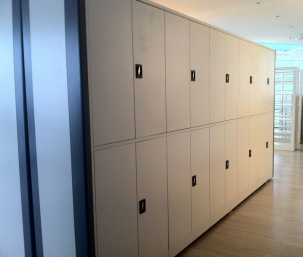 档案室或图书馆（c）密集架（一列一组）2规格：2300*900*560mm；技术参数：密集架主要由底盘、立柱、搁板、挂板、侧面板、门板及传动机构、磁性缓冲装置、防尘、防鼠装置、地轨等部分组成。采用优质冷轧钢精装盒板，经模具化钣金流水线，酸洗磷化等十几道工序精工而成，防生锈，耐压强度大，抗冲击不易变形。底盘和轨道座选用3.0mm冷轧钢板（配置护翼），轨芯选用25×25mm实心不锈钢，立柱选用1.5mm冷轧钢板，搁板、挂板选用1.2mm冷轧钢板，侧护板、顶板、门板、防尘板选用1.0mm冷轧钢板。颜色：套色；结构：柜门为对开通门。1100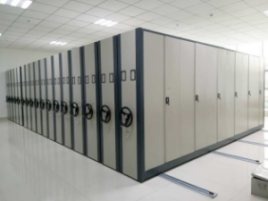 档案室或图书馆（c）密集架（一列一组）3规格：2300*900*560mm；技术参数：密集架主要由底盘、立柱、搁板、挂板、侧面板、门板及传动机构、磁性缓冲装置、防尘、防鼠装置、地轨等部分组成。采用优质冷轧钢精装盒板，经模具化钣金流水线，酸洗磷化等十几道工序精工而成，防生锈，耐压强度大，抗冲击不易变形。底盘和轨道座选用2.8mm冷轧钢板（配置护翼），轨芯选用20×20mm实心不锈钢，立柱选用1.3mm冷轧钢板，搁板、挂板选用1.0mm冷轧钢板，侧护板、顶板、门板、防尘板选用0.8mm冷轧钢板。颜色：灰白色。1000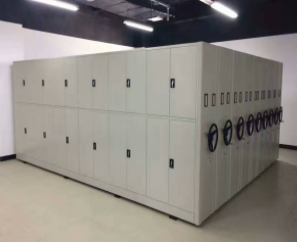 表产品款式品牌规格尺寸价格产品规格与技术参数图片办公室文件柜（价格上限：1000元）1格蕾特1850*900*400mm780采用国家一级冷轧钢板，裸铁皮厚度≥0.8mm；涂层采用静电粉体喷涂灰色，具有抗蚀、耐磨性，各部件经模压成型，符合GB9286标准；配件：采用《QB/T1241、QB/T1242、QB/T2189家具五金》标准，轨道强度300N、耐久性≥40000次，铰链耐久性40000次无损坏。五金件表面细密，无锈蚀、裂纹、黑斑。颜色：亚光白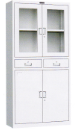 办公室文件柜（价格上限：1000元）2格蕾特1800*850*390mm650采用国家一级冷轧钢板，裸铁皮厚度≥0.8mm；涂层采用静电粉体喷涂灰色，具有抗蚀、耐磨性，各部件经模压成型，符合GB9286标准；配件：采用《QB/T1241、QB/T1242、QB/T2189家具五金》标准，轨道强度300N、耐久性≥40000次，铰链耐久性40000次无损坏。五金件表面细密，无锈蚀、裂纹、黑斑。颜色：灰白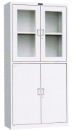 办公室文件柜（价格上限：1000元）3格蕾特1800*850*390mm560采用国家一级冷轧钢板，裸铁皮厚度≥0.7mm；涂层采用静电粉体喷涂灰色，具有抗蚀、耐磨性，各部件经模压成型，符合GB9286标准；配件：采用《QB/T1241、QB/T1242、QB/T2189家具五金》标准，轨道强度300N、耐久性≥40000次，铰链耐久性40000次无损坏。五金件表面细密，无锈蚀、裂纹、黑斑。颜色：亚光白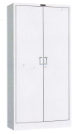 办公室保密柜（价格上限：2500元）1格蕾特1800*850*390mm2250采用国家一级冷轧钢板，裸铁皮厚度≥1.2mm；涂层采用静电粉体喷涂灰色，具有抗蚀、耐磨性，各部件经模压成型，符合GB9286标准；配件：采用《QB/T1241、QB/T1242、QB/T2189家具五金》标准，轨道强度300N、耐久性≥40000次，铰链耐久性40000次无损坏。五金件表面细密，无锈蚀、裂纹、黑斑。颜色：亚光白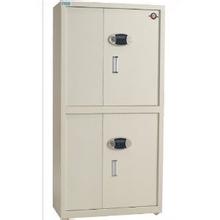 办公室保密柜（价格上限：2500元）2格蕾特900*850*390mm1900采用国家一级冷轧钢板，裸铁皮厚度≥1.2mm；涂层采用静电粉体喷涂灰色，具有抗蚀、耐磨性，各部件经模压成型，符合GB9286标准；配件：采用《QB/T1241、QB/T1242、QB/T2189家具五金》标准，轨道强度300N、耐久性≥40000次，铰链耐久性40000次无损坏。五金件表面细密，无锈蚀、裂纹、黑斑。颜色：亚光白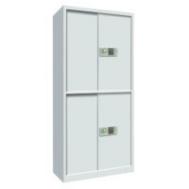 办公室保密柜（价格上限：2500元）3格蕾特900*850*390mm1650采用国家一级冷轧钢板，铁皮厚度≥0.6mm；涂层采用静电粉体喷涂灰色，具有抗蚀、耐磨性，各部件经模压成型，符合GB9286标准；配件：采用《QB/T1241、QB/T1242、QB/T2189家具五金》标准，轨道强度300N、耐久性≥40000次，铰链耐久性40000次无损坏。五金件表面细密，无锈蚀、裂纹、黑斑。颜色：亚光白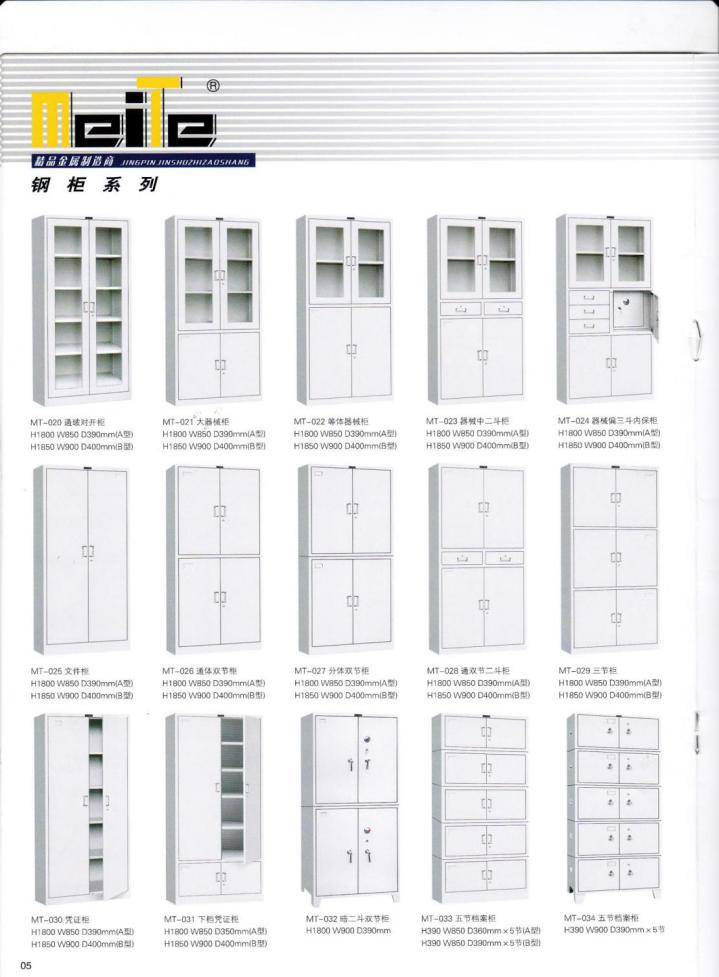 办公室折叠椅（价格上限：120元）1格蕾特常规120椅面和椅背采用优质环保皮，手感幼滑、柔软，透气性好。海绵：选用高密度泡绵及超弹力海绵，软硬适中，不变形，回弹性能好；
钢脚，采用1.5mm宝钢优质冷轧钢，表面抗静电涂装符合人体工程学原理设计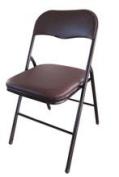 办公室折叠椅（价格上限：120元）2格蕾特常规85椅面和椅背采用进口原生PP塑料；钢脚，采用1.5mm宝钢优质冷轧钢，表面抗静电涂装符合人体工程学原理设计，坐感舒适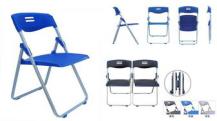 办公室折叠椅（价格上限：120元）3格蕾特常规60椅面和椅背采用优质环保皮，手感幼滑、柔软，透气性好。海绵：选用高密度泡绵及超弹力海绵，软硬适中，不变形，回弹性能好；钢脚，采用1.5mm宝钢优质冷轧钢，表面抗静电涂装符合人体工程学原理设计，坐感舒适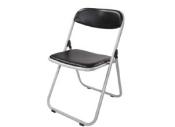 档案室或图书馆（c）密集架（一列一组）1格蕾特2300*900*560mm1650[规格]：高2300*宽900*深560mm/组，五组为列，标准隔板六层，立柱厚1.5mm，隔板、挂板及其他厚贴皮度均为1.2mm。1、左右边架一般为双面移动架、装门面组，也可为单面移动架，外侧装壁板。2、电脑控制转动单元，传动机构采用精密滚子链和轴承、传动灵活平稳。另备摇杆可以自动离合，手柄为折叠式，可避免通行障碍。还可另选，轮盘式摇把。3、轨道组：地面式。4、边架装有锁具，用于整组架闭锁。5、底架组为分段组合式的，加工精度高、具有对接互换性，节型号范围宽，便于运输安装。底盘：使用优质3mm厚冷轧钢板。实心转动轴。转动钢管壁厚度2mm。6、采用架板和有扣钩的挂板和档杆，组装后平稳牢固。密集架各列之间装有磁性吸力的橡胶密封条装置，该密封条防老化处理。在假体顶部装有防尘板，底部装有防鼠档，合拢后无空缝达到了防火、防尘、防盗防鼠、防光的要求。间隙≤4mm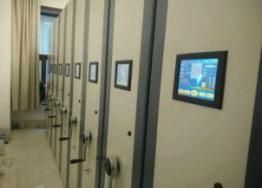 档案室或图书馆（c）密集架（一列一组）2格蕾特高2300*宽900*深560mm/组，五组为列1300标准隔板六层，立柱厚1.5mm，隔板、挂板及其他厚贴皮度均为1.2mm。1、左右边架一般为双面移动架、装门面组，也可为单面移动架，外侧装壁板。2、电脑控制转动单元，传动机构采用精密滚子链和轴承、传动灵活平稳。另备摇杆可以自动离合，手柄为折叠式，可避免通行障碍。还可另选，轮盘式摇把。3、轨道组：地面式。4、边架装有锁具，用于整组架闭锁。5、底架组为分段组合式的，加工精度高、具有对接互换性，节型号范围宽，便于运输安装。底盘：使用优质3mm厚冷轧钢板。实心转动轴。转动钢管壁厚度2mm。6、采用架板和有扣钩的挂板和档杆，组装后平稳牢固。密集架各列之间装有磁性吸力的橡胶密封条装置，该密封条防老化处理。在假体顶部装有防尘板，底部装有防鼠档，合拢后无空缝达到了防火、防尘、防盗防鼠、防光的要求。间隙≤4mm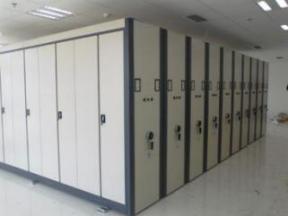 档案室或图书馆（c）密集架（一列一组）3格蕾特高2300*宽900*深560mm/组，五组为列980标准隔板六层，立柱厚1.5mm，隔板、挂板及其他厚贴皮度均为1.2mm。1、左右边架一般为双面移动架、装门面组，也可为单面移动架，外侧装壁板。备摇杆可以自动离合，手柄为折叠式，可避免通行障碍。还可另选，轮盘式摇把。3、轨道组：地面式。4、边架装有锁具，用于整组架闭锁。5、底架组为分段组合式的，加工精度高、具有对接互换性，节型号范围宽，便于运输安装。底盘：使用优质3mm厚冷轧钢板。实心转动轴。转动钢管壁厚度2mm。6、采用架板和有扣钩的挂板和档杆，组装后平稳牢固。密集架各列之间装有磁性吸力的橡胶密封条装置，该密封条防老化处理。在假体顶部装有防尘板，底部装有防鼠档，合拢后无空缝达到了防火、防尘、防盗防鼠、防光的要求。间隙≤4mm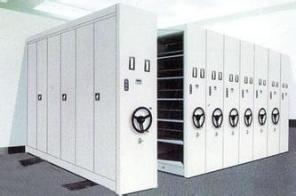 表产品款式品牌规格型号配置技术参数单价（元）产品彩图办公室文件柜（价格上限：1000元）1锦华五节柜850*390*20001.采用：国家一级冷轧钢板，厚度≥0.8mm，上下铁皮门，门内两块隔板。 2.涂层采用静电粉体喷涂灰色，具有抗蚀、耐磨性，各部件经模压成型，符合GB9286标准；3.配件：采用《QB/ T1241、QB/ T1242、QB/ T2189家具五金》标准，轨道强度≥300N、耐久性40000次。五金件表面细密，无锈蚀、裂纹、黑斑。        680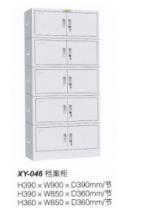 办公室文件柜（价格上限：1000元）2锦华中二斗850*390*18001.采用：国家一级冷轧钢板，厚度≥0.8mm，上下铁皮门，门内两块隔板。 2.涂层采用静电粉体喷涂灰色，具有抗蚀、耐磨性，各部件经模压成型，符合GB9286标准；3.配件：采用《QB/ T1241、QB/ T1242、QB/ T2189家具五金》标准，轨道强度≥300N、耐久性40000次。五金件表面细密，无锈蚀、裂纹、黑斑。        650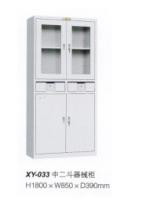 办公室文件柜（价格上限：1000元）3锦华通双节850*390*18001.采用：国家一级冷轧钢板，厚度≥0.8mm，上下铁皮门，门内两块隔板。 2.涂层采用静电粉体喷涂灰色，具有抗蚀、耐磨性，各部件经模压成型，符合GB9286标准；3.配件：采用《QB/ T1241、QB/ T1242、QB/ T2189家具五金》标准，轨道强度≥300N、耐久性40000次。五金件表面细密，无锈蚀、裂纹、黑斑。        600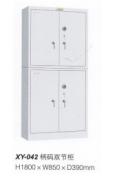 办公室保密柜（价格上限：2500元）1锦华分双节900*900*400分双节电子保密柜：厚度1.0mm；规格900*900*400
1.六角锁：采用高安防盗锁，防盗性能优越。2.外接电源孔：工作电压为4.6-6.5V。3.应急盖：按下打开应急盖，取下此盖可使用应急锁。4.具有密码设置键、密码修改键、密码确认键、时间设置键、报警设置键、数字隐含功能。5.液晶显示屏：蓝屏显示，十二位密码输入。6.脚轮：采用特殊材料制成，推动时省力且可拆卸。7. 分双节电子保密柜上节带内抽屉，抽屉尺寸897*320*170，上下两节都有隔板二层。8.材料为1mm优质冷轧钢板，焊接平整光滑，全自动静电喷塑，外观光滑美观1800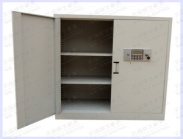 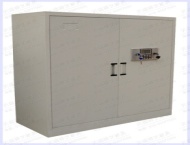 办公室保密柜（价格上限：2500元）2锦华通双节1850*900*390通双节电子保密柜：厚度1.0mm；规格1850*900*3901.六角锁：采用高安防盗锁，防盗性能优越。2.外接电源孔：工作电压为4.6-6.5V。3.应急盖：按下打开应急盖，取下此盖可使用应急锁。4.具有密码设置键、密码修改键、密码确认键、时间设置键、报警设置键、数字隐含功能。5.液晶显示屏：蓝屏显示，十二位密码输入。6.脚轮：采用特殊材料制成，推动时省力且可拆卸。7. 分双节电子保密柜上节带内抽屉，抽屉尺寸897*320*170，上下两节都有隔板二层。8.材料为1mm优质冷轧钢板，焊接平整光滑，全自动静电喷塑，外观光滑美观1500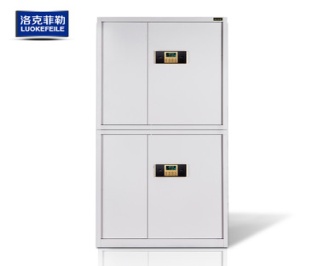 办公室保密柜（价格上限：2500元）3锦华通体1800*900*400通体电子保密柜：厚度1.mm；规格1800-900-400
1.六角锁：采用高安防盗锁，防盗性能优越。2.外接电源孔：工作电压为4.6-6.5V。3.应急盖：按下打开应急盖，取下此盖可使用应急锁。4.具有密码设置键、密码修改键、密码确认键、时间设置键、报警设置键、数字隐含功能。5.液晶显示屏：蓝屏显示，十二位密码输入。6.脚轮：采用特殊材料制成，推动时省力且可拆卸。7. 分双节电子保密柜上节带内抽屉，抽屉尺寸897*320*170，上下两节都有隔板二层。8.材料为1mm优质冷轧钢板，焊接平整光滑，全自动静电喷塑，外观光滑美观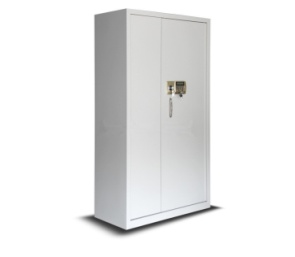 1200办公室折叠椅（价格上限：120元）1北京黎明钢架面料：优质西皮，手感幼滑、柔软，纹理细腻；框架采用钢制一次性冲压成型。涂层：经防锈处理后静电粉末喷涂。110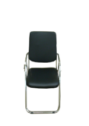 办公室折叠椅（价格上限：120元）2北京黎明钢架面料：优质西皮，手感幼滑、柔软，纹理细腻；框架采用钢制一次性冲压成型。涂层：经防锈处理后静电粉末喷涂。90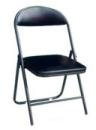 办公室折叠椅（价格上限：120元）3北京黎明钢架面料：优质西皮，手感幼滑、柔软，纹理细腻；框架采用钢制一次性冲压成型。涂层：经防锈处理后静电粉末喷涂。85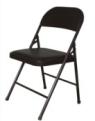 档案室或图书馆（c）密集架（一列一组）1锦华2300x1140x8002300x1140x800mm/每组地轨地盘均为3.0mm冷轧板轨道为20x20实心方钢立柱1.5mm冷轧板挂板、隔板、抽屉板材为1.2mm冷轧板门板顶板侧面板封闭板防尘板防鼠板等所有板材均为1.0mm手摇把为钢制镀锌密集架专用摇把传动系统为链条三级传动1950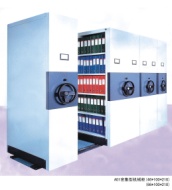 档案室或图书馆（c）密集架（一列一组）2锦华2300x1140x8002300x1140x800mm/每组地轨地盘均为3.0mm冷轧板轨道为20x20实心方钢立柱1.5mm冷轧板挂板、隔板、抽屉板材为1.2mm冷轧板门板顶板侧面板封闭板防尘板防鼠板等所有板材均为1.0mm手摇把为钢制镀锌密集架专用摇把传动系统为链条三级传动1800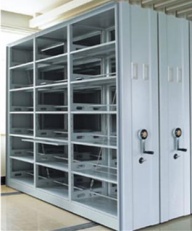 档案室或图书馆（c）密集架（一列一组）3锦华2300x1140x8002300x1140x800mm/每组地轨地盘均为3.0mm冷轧板轨道为20x20实心方钢立柱1.5mm冷轧板挂板、隔板、抽屉板材为1.2mm冷轧板门板顶板侧面板封闭板防尘板防鼠板等所有板材均为1.0mm手摇把为钢制镀锌密集架专用摇把传动系统为链条三级传动1600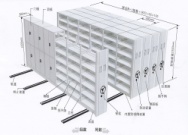 表产品款式规格价格产品规格与技术参数图片办公室文件柜（价格上限：1000元）11800*850*390mm800采用国家一级冷轧钢板，裸铁皮厚度≥0.7mm；玻璃厚度为≥4mm。涂层采用静电粉体喷涂灰色，具有抗蚀、耐磨性，各部件经模压成型，符合GHY9286标准；配件：采用《QHY/T1241、QHY/T1242、QHY/T2189家具五金》标准，轨道强度300N、耐久性≥40000次，铰链耐久性40000次无损坏。五金件表面细密，无锈蚀、裂纹、黑斑。颜色：亚光白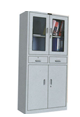 办公室文件柜（价格上限：1000元）21800*850*390mm600采用国家一级冷轧钢板，裸铁皮厚度≥0.5mm；玻璃厚度为≥4mm。涂层采用静电粉体喷涂灰色，具有抗蚀、耐磨性，各部件经模压成型，符合GHY9286标准；配件：采用《QHY/T1241、QHY/T1242、QHY/T2189家具五金》标准，轨道强度300N、耐久性≥40000次，铰链耐久性40000次无损坏。五金件表面细密，无锈蚀、裂纹、黑斑。颜色：亚光白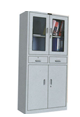 办公室文件柜（价格上限：1000元）31800*850*390mm400采用国家一级冷轧钢板，裸铁皮厚度≥0.4mm；玻璃厚度为≥4mm。涂层采用静电粉体喷涂灰色，具有抗蚀、耐磨性，各部件经模压成型，符合GHY9286标准；配件：采用《QHY/T1241、QHY/T1242、QHY/T2189家具五金》标准，轨道强度300N、耐久性≥40000次，铰链耐久性40000次无损坏。五金件表面细密，无锈蚀、裂纹、黑斑。颜色：亚光白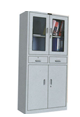 办公室保密柜（价格上限：2500元）11800*850*390mm2450采用国家一级冷轧钢板，裸铁皮厚度≥1.2mm；玻璃厚度为≥4mm。涂层采用静电粉体喷涂灰色，具有抗蚀、耐磨性，各部件经模压成型，符合GHY9286标准；配件：采用《QHY/T1241、QHY/T1242、QHY/T2189家具五金》标准，轨道强度300N、耐久性≥40000次，铰链耐久性40000次无损坏。五金件表面细密，无锈蚀、裂纹、黑斑。颜色：亚光白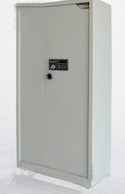 办公室保密柜（价格上限：2500元）2900*850*390mm1900采用国家一级冷轧钢板，裸铁皮厚度≥1.2mm；玻璃厚度为≥4mm。涂层采用静电粉体喷涂灰色，具有抗蚀、耐磨性，各部件经模压成型，符合GHY9286标准；配件：采用《QHY/T1241、QHY/T1242、QHY/T2189家具五金》标准，轨道强度300N、耐久性≥40000次，铰链耐久性40000次无损坏。五金件表面细密，无锈蚀、裂纹、黑斑。颜色：亚光白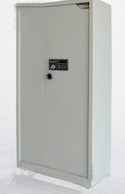 办公室保密柜（价格上限：2500元）3900*850*390mm1700采用国家一级冷轧钢板，铁皮厚度≥0.6mm；玻璃厚度为≥4mm。涂层采用静电粉体喷涂灰色，具有抗蚀、耐磨性，各部件经模压成型，符合GHY9286标准；配件：采用《QHY/T1241、QHY/T1242、QHY/T2189家具五金》标准，轨道强度300N、耐久性≥40000次，铰链耐久性40000次无损坏。五金件表面细密，无锈蚀、裂纹、黑斑。颜色：亚光白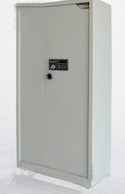 办公室折叠椅（价格上限：120元）1常规100椅面和椅背采用优质环保皮，手感幼滑、柔软，透气性好。海绵：选用高密度泡绵及超弹力海绵，软硬适中，不变形，回弹性能好；钢脚，采用1.5mm宝钢优质冷轧钢，表面抗静电涂装符合人体工程学原理设计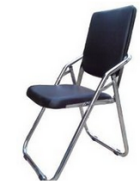 办公室折叠椅（价格上限：120元）2常规90椅面和椅背采用进口原生PP塑料；钢脚，采用1.5mm宝钢优质冷轧钢，表面抗静电涂装符合人体工程学原理设计，坐感舒适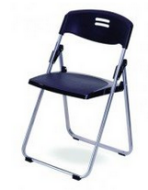 办公室折叠椅（价格上限：120元）3常规80椅面和椅背采用优质环保皮，手感幼滑、柔软，透气性好。海绵：选用高密度泡绵及超弹力海绵，软硬适中，不变形，回弹性能好；钢脚，采用1.5mm宝钢优质冷轧钢，表面抗静电涂装符合人体工程学原理设计，坐感舒适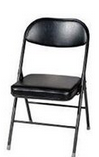 档案室或图书馆（c）密集架（一列一组）12300*900*560mm1750[规格]：高2300*宽900*深560mm/组，五组为列，标准隔板六层，立柱厚1.5mm，隔板、挂板及其他厚贴皮度均为1.2mm。1、左右边架一般为双面移动架、装门面组，也可为单面移动架，外侧装壁板。2、电脑控制转动单元，传动机构采用精密滚子链和轴承、传动灵活平稳。另备摇杆可以自动离合，手柄为折叠式，可避免通行障碍。还可另选，轮盘式摇把。3、轨道组：地面式。4、边架装有锁具，用于整组架闭锁。5、底架组为分段组合式的，加工精度高、具有对接互换性，节型号范围宽，便于运输安装。底盘：使用优质3mm厚冷轧钢板。实心转动轴。转动钢管壁厚度2mm。6、采用架板和有扣钩的挂板和档杆，组装后平稳牢固。密集架各列之间装有磁性吸力的橡胶密封条装置，该密封条防老化处理。在假体顶部装有防尘板，底部装有防鼠档，合拢后无空缝达到了防火、防尘、防盗防鼠、防光的要求。间隙≤4mm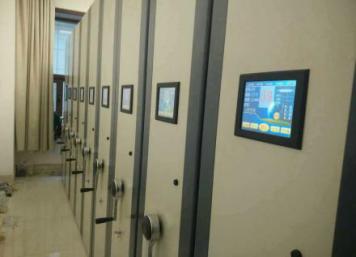 档案室或图书馆（c）密集架（一列一组）2高2300*宽900*深560mm/组，五组为列1300标准隔板六层，立柱厚1.5mm，隔板、挂板及其他厚贴皮度均为1.2mm。1、左右边架一般为双面移动架、装门面组，也可为单面移动架，外侧装壁板。2、电脑控制转动单元，传动机构采用精密滚子链和轴承、传动灵活平稳。另备摇杆可以自动离合，手柄为折叠式，可避免通行障碍。还可另选，轮盘式摇把。3、轨道组：地面式。4、边架装有锁具，用于整组架闭锁。5、底架组为分段组合式的，加工精度高、具有对接互换性，节型号范围宽，便于运输安装。底盘：使用优质3mm厚冷轧钢板。实心转动轴。转动钢管壁厚度2mm。6、采用架板和有扣钩的挂板和档杆，组装后平稳牢固。密集架各列之间装有磁性吸力的橡胶密封条装置，该密封条防老化处理。在假体顶部装有防尘板，底部装有防鼠档，合拢后无空缝达到了防火、防尘、防盗防鼠、防光的要求。间隙≤4mm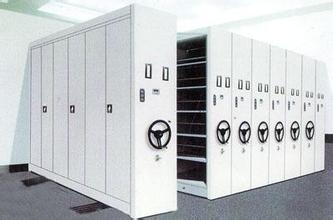 档案室或图书馆（c）密集架（一列一组）3高2300*宽900*深560mm/组，五组为列900标准隔板六层，立柱厚1.2mm，隔板、挂板及其他厚贴皮度均为1.0mm。1、左右边架一般为双面移动架、装门面组，也可为单面移动架，外侧装壁板。2、电脑控制转动单元，传动机构采用精密滚子链和轴承、传动灵活平稳。另备摇杆可以自动离合，手柄为折叠式，可避免通行障碍。还可另选，轮盘式摇把。3、轨道组：地面式。4、边架装有锁具，用于整组架闭锁。5、底架组为分段组合式的，加工精度高、具有对接互换性，节型号范围宽，便于运输安装。底盘：使用优质3mm厚冷轧钢板。实心转动轴。转动钢管壁厚度2mm。6、采用架板和有扣钩的挂板和档杆，组装后平稳牢固。密集架各列之间装有磁性吸力的橡胶密封条装置，该密封条防老化处理。在假体顶部装有防尘板，底部装有防鼠档，合拢后无空缝达到了防火、防尘、防盗防鼠、防光的要求。间隙≤4mm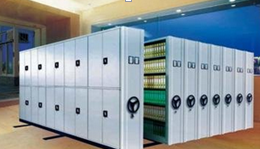 表产品款式产品规格与技术参数单价（元）图片办公室文件柜（价格上限：1000元）1面板厚度（铁皮纯厚度） 1.0mm，原材料上海“宝钢”一级冷轧板，中国环境标志产品认证800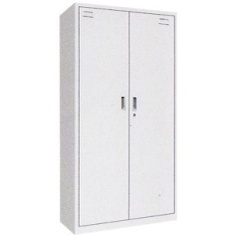 办公室文件柜（价格上限：1000元）2面板厚度（铁皮纯厚度） 0.8mm，原材料上海“宝钢”一级冷轧板，中国环境标志产品认证600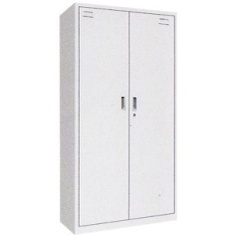 办公室文件柜（价格上限：1000元）3面板厚度（铁皮纯厚度） 0.6mm，原材料上海“宝钢”一级冷轧板，中国环境标志产品认证400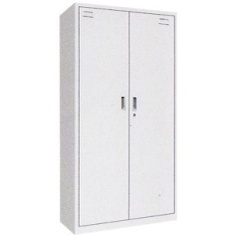 办公室保密柜（价格上限：2500元）1面板厚度（铁皮纯厚度） 1.0mm，原材料上海“宝钢”一级冷轧板，中国环境标志产品认证密码锁数量：1，密码锁位置：右门偏左6cm，门把手类型（外把手、内扣手）：内铝合金扣手，柜体焊接方式：保护焊。2000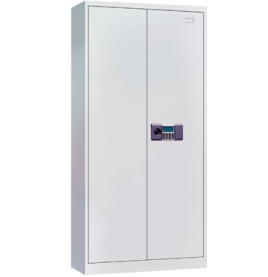 办公室保密柜（价格上限：2500元）2面板厚度（铁皮纯厚度） 0.8mm，原材料上海“宝钢”一级冷轧板，中国环境标志产品认证密码锁数量：1，密码锁位置：右门偏左6cm，门把手类型（外把手、内扣手）：内铝合金扣手，柜体焊接方式：保护焊。1800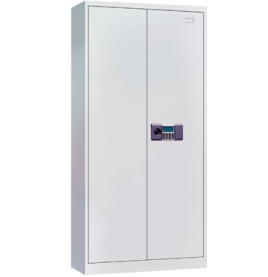 办公室保密柜（价格上限：2500元）3面板厚度（铁皮纯厚度） 0.6mm，原材料上海“宝钢”一级冷轧板，中国环境标志产品认证；密码锁数量：1，密码锁位置：右门偏左6cm，门把手类型（外把手、内扣手）：内铝合金扣手，柜体焊接方式：保护焊1100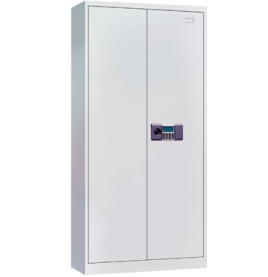 办公室折叠椅（价格上限：120元）1椅面：高强度聚丙烯、热变形：100-116摄氏度，脆化：-40氏度。支架：优质钢管、表面处理：电镀铬经酸洗磷化后，镀铬确保表面电镀层与管壁紧密结合、不生锈、不易脱落。连接件：高强度纯铝压铸件，表面电解氧化。坐背板颜色：绿色。90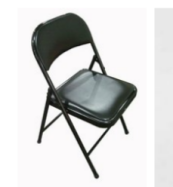 办公室折叠椅（价格上限：120元）2常规/椅面：高强度聚丙烯、热变形：100-116摄氏度，脆化：-40氏度。支架：优质钢管、表面处理：电镀铬经酸洗磷化后，镀铬确保表面电镀层与管壁紧密结合、不生锈、不易脱落。连接件：高强度纯铝压铸件，表面电解氧化。坐背板颜色：绿色。80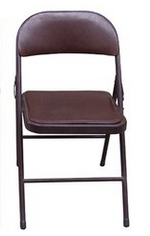 办公室折叠椅（价格上限：120元）3常规/椅面：高强度聚丙烯、热变形：100-116摄氏度，脆化：-40氏度。支架：优质钢管、表面处理：电镀铬经酸洗磷化后，镀铬确保表面电镀层与管壁紧密结合、不生锈、不易脱落。连接件：高强度纯铝压铸件，表面电解氧化。坐背板颜色：绿色。70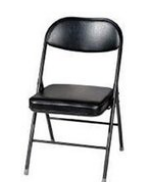 档案室或图书馆（c）密集架（一列一组）12300mm*900mm*560mm/材质：轨道座3.0mm冷轧钢板，轨道25*25mm实心方钢，底盘3.0mm，柜体：立柱1.5mm，隔板1.2mm，挡板1.0mm，门板1.0mm产品的全部钣金件均经过严格的酸洗、除锈、磷化等十道工序处理，选用进口大型流水线自动前处理喷涂设备。表面喷涂粉末材料采用具有环保性质的高强度树脂粉末。其相关技术性能完全符合GB-T13667.16.3档案管理要求。喷涂无死角。经此表面处理的零件耐环境腐蚀性强、涂层牢固、美观大方。1500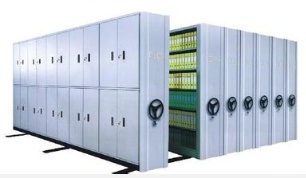 档案室或图书馆（c）密集架（一列一组）2材质：轨道座3.0mm冷轧钢板，轨道25*25mm实心方钢，底盘3.0mm，柜体：立柱1.5mm，隔板1.2mm，挡板1.0mm，门板1.0mm产品的全部钣金件均经过严格的酸洗、除锈、磷化等十道工序处理，选用进口大型流水线自动前处理喷涂设备。表面喷涂粉末材料采用具有环保性质的高强度树脂粉末。其相关技术性能完全符合GB-T13667.16.3档案管理要求。喷涂无死角。经此表面处理的零件耐环境腐蚀性强、涂层牢固、美观大方。1300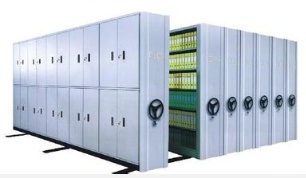 档案室或图书馆（c）密集架（一列一组）3材质：轨道座3.0mm冷轧钢板，轨道25*25mm实心方钢，底盘3.0mm，柜体：立柱1.5mm，隔板1.2mm，挡板1.0mm，门板1.0mm产品的全部钣金件均经过严格的酸洗、除锈、磷化等十道工序处理，选用进口大型流水线自动前处理喷涂设备。表面喷涂粉末材料采用具有环保性质的高强度树脂粉末。其相关技术性能完全符合GB-T13667.16.3档案管理要求。喷涂无死角。经此表面处理的零件耐环境腐蚀性强、涂层牢固、美观大方。900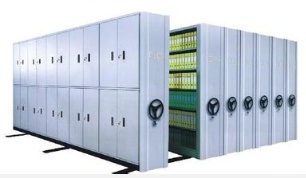 款式品牌规格型号配置技术参数单价（元）产品彩图文件柜文件柜文件柜文件柜文件柜文件柜1中宝鼎规格：850mm*390mm*1820mm型号：ZB-WJG技术参数：面板厚度（铁皮纯厚度） 0.8mm，原材料上海“宝钢”一级冷轧板，中国环境标志产品认证850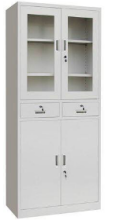 2中宝鼎规格：850mm*390mm*2050mm型号：ZB-WJG技术参数：面板厚度（铁皮纯厚度） 0.6mm，原材料上海“宝钢”一级冷轧板，中国环境标志产品认证650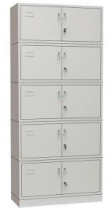 3中宝鼎规格：850mm*390mm*1820mm型号：ZB-WJG技术参数：面板厚度（铁皮纯厚度） 0.6mm，原材料上海“宝钢”一级冷轧板，中国环境标志产品认证450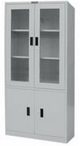 款式品牌规格型号配置技术参数单价（元）产品彩图保密柜保密柜保密柜保密柜保密柜保密柜1中宝鼎规格：850mm*390mm*1820mm型号：ZB-BMG技术参数：面板厚度（铁皮纯厚度） 0.8mm，原材料上海“宝钢”一级冷轧板，中国环境标志产品认证密码锁数量：1，密码锁位置：右门偏左6cm，门把手类型（外把手、内扣手）：内铝合金扣手，柜体焊接方式：保护焊。2450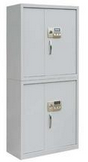 2中宝鼎规格：850mm*390mm*1820mm型号：ZB-BMG技术参数：面板厚度（铁皮纯厚度） 0.6mm，原材料上海“宝钢”一级冷轧板，中国环境标志产品认证密码锁数量：1，密码锁位置：右门偏左6cm，门把手类型（外把手、内扣手）：内铝合金扣手，柜体焊接方式：保护焊。1800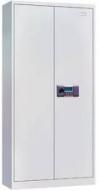 3中宝鼎规格：850mm*390mm*900mm型号：ZB-BMG技术参数：面板厚度（铁皮纯厚度）0.6mm，原材料上海“宝钢”一级冷轧板，中国环境标志产品认证密码锁数量：1，密码锁位置：右门偏左6cm，门把手类型（外把手、内扣手）：内铝合金扣手，柜体焊接方式：保护焊。1000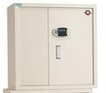 款式品牌规格型号配置技术参数单价（元）产品彩图折叠椅折叠椅折叠椅折叠椅折叠椅折叠椅1中宝鼎规格：常规型号：ZB-ZDY技术参数：椅面：高强度聚丙烯、热变形：100-116摄氏度，脆化：-40氏度。支架：优质钢管、表面处理：电镀铬经酸洗磷化后，镀铬确保表面电镀层与管壁紧密结合、不生锈、不易脱落。连接件：高强度纯铝压铸件，表面电解氧化。坐背板颜色：绿色。85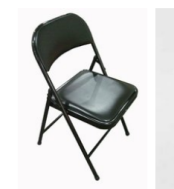 2中宝鼎规格：常规型号：ZB- ZDY技术参数：椅面：高强度聚丙烯、热变形：100-116摄氏度，脆化：-40氏度。支架：优质钢管、表面处理：电镀铬经酸洗磷化后，镀铬确保表面电镀层与管壁紧密结合、不生锈、不易脱落。连接件：高强度纯铝压铸件，表面电解氧化。坐背板颜色：咖色。75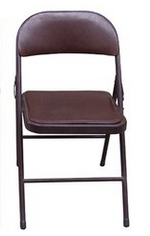 3中宝鼎规格：常规型号：ZB- ZDY技术参数：椅面：高强度聚丙烯、热变形：100-116摄氏度，脆化：-40氏度。支架：优质钢管、表面处理：电镀铬经酸洗磷化后，镀铬确保表面电镀层与管壁紧密结合、不生锈、不易脱落。连接件：高强度纯铝压铸件，表面电解氧化。坐背板颜色：黑色。70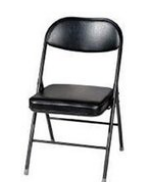 款式品牌规格型号配置技术参数单价（元）产品彩图密集架（一列一组）密集架（一列一组）密集架（一列一组）密集架（一列一组）密集架（一列一组）密集架（一列一组）1中宝鼎规格：2300mm*900mm*560mm型号：ZB-A技术参数：材质：轨道座3.0mm冷轧钢板，轨道25*25mm实心方钢，底盘3.0mm，柜体：立柱1.5mm，隔板1.2mm，挡板1.0mm，门板1.0mm产品的全部钣金件均经过严格的酸洗、除锈、磷化等十道工序处理，选用进口大型流水线自动前处理喷涂设备。表面喷涂粉末材料采用具有环保性质的高强度树脂粉末。其相关技术性能完全符合GB-T13667.16.3档案管理要求。喷涂无死角。经此表面处理的零件耐环境腐蚀性强、涂层牢固、美观大方。1650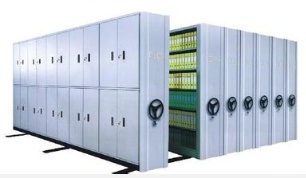 2中宝鼎规格：2300mm*900mm*560mm型号：ZB-A技术参数：材质：轨道座3.0mm冷轧钢板，轨道20*20mm实心方钢，底盘3.0mm，柜体：立柱1.2mm，隔板1.0mm，挡板1.0mm，门板1.0mm产品的全部钣金件均经过严格的酸洗、除锈、磷化等十道工序处理，选用进口大型流水线自动前处理喷涂设备。表面喷涂粉末材料采用具有环保性质的高强度树脂粉末。其相关技术性能完全符合GB-T13667.16.3档案管理要求。喷涂无死角。经此表面处理的零件耐环境腐蚀性强、涂层牢固、美观大方。1400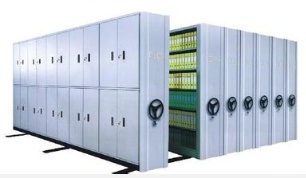 3中宝鼎规格：2300mm*900mm*560mm型号：ZB-A技术参数：材质：轨道座3.0mm冷轧钢板，轨道20*20mm实心方钢，底盘3.0mm，柜体：立柱1.2mm，隔板0.8mm，挡板0.8mm，门板0.8mm产品的全部钣金件均经过严格的酸洗、除锈、磷化等十道工序处理，选用进口大型流水线自动前处理喷涂设备。表面喷涂粉末材料采用具有环保性质的高强度树脂粉末。其相关技术性能完全符合GB-T13667.16.3档案管理要求。喷涂无死角。经此表面处理的零件耐环境腐蚀性强、涂层牢固、美观大方。1000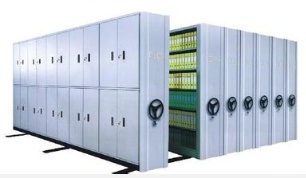 序号图片名称规格品牌型号单价材质说明1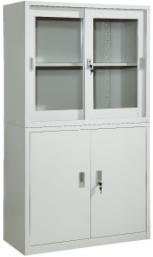 办公室文件柜11800*850*390 福宝018650采用优质冷轧钢板、经酸洗、脱脂、表调、二度磷化、钝化等前处理，表面采用优质塑粉、热固化成型，使产品具有塑粉附着力强，防锈、表面光滑、耐冲击等特性。采用宁波望通优质五金配件，表面喷涂粉末采用阿克苏诺贝尔环保粉末2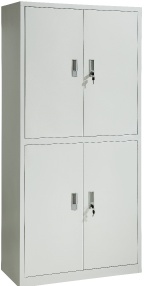 办公室文件柜2 1800*850*390福宝012480采用优质冷轧钢板、经酸洗、脱脂、表调、二度磷化、钝化等前处理，表面采用优质塑粉、热固化成型，使产品具有塑粉附着力强，防锈、表面光滑、耐冲击等特性。采用宁波望通优质五金配件表面喷涂粉末采用阿克苏诺贝尔环保粉末3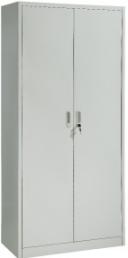 办公室文件柜31800*850*390福宝014380采用优质冷轧钢板、经酸洗、脱脂、表调、二度磷化、钝化等前处理，表面采用优质塑粉、热固化成型，使产品具有塑粉附着力强，防锈、表面光滑、耐冲击等特性。采用宁波望通优质五金配件表面喷涂粉末采用阿克苏诺贝尔环保粉末4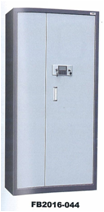 保密柜11850*900*430福宝0441900全钢板保险柜产品必须符合国家相关标准，及通过相关部门检验合格且批准生产的，▲具有CCC认证。具体材料使用及技术指标要求如下：柜体采用6M/M大型钢企SS-400优质钢板，柜门采用10M/M大型钢企SS-400优质钢板。柜门上必须有防钻钢板等防盗装置。采用公安部检测合格的密码锁、门锁、拉手等配件。柜体侧、面板联体折弯成型，其他部位倒边后电焊焊接。柜子经喷砂等防锈性处理，表面采用静电喷塑工艺。5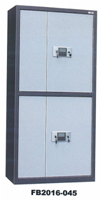 保密柜21850*900*430福宝0451580全钢板保险柜产品必须符合国家相关标准，及通过相关部门检验合格且批准生产的，▲具有CCC认证。具体材料使用及技术指标要求如下：柜体采用6M/M大型钢企SS-400优质钢板，柜门采用10M/M大型钢企SS-400优质钢板。柜门上必须有防钻钢板等防盗装置。采用公安部检测合格的密码锁、门锁、拉手等配件。柜体侧、面板联体折弯成型，其他部位倒边后电焊焊接。柜子经喷砂等防锈性处理，表面采用静电喷塑工艺。6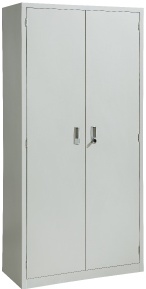 保密柜31850*900*430福宝0351380全钢板保险柜产品必须符合国家相关标准，及通过相关部门检验合格且批准生产的，▲具有CCC认证。具体材料使用及技术指标要求如下：柜体采用6M/M大型钢企SS-400优质钢板，柜门采用10M/M大型钢企SS-400优质钢板。柜门上必须有防钻钢板等防盗装置。采用公安部检测合格的密码锁、门锁、拉手等配件。柜体侧、面板联体折弯成型，其他部位倒边后电焊焊接。柜子经喷砂等防锈性处理，表面采用静电喷塑工艺。7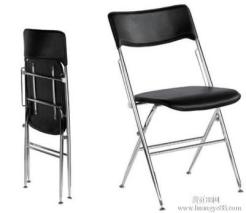 折叠椅1常规华礼龙ZDY-01110折叠椅是一种轻便，可叠放的座椅，不仅方便搬动，并且又节省空间，椅面是西皮，全不锈钢腿子。8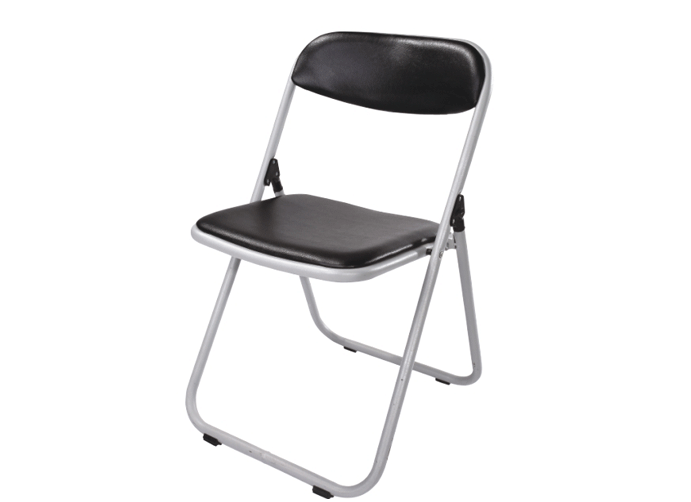 折叠椅2常规华礼龙ZDY-0286折叠椅是一种轻便，可叠放的座椅，不仅方便搬动，并且又节省空间，椅面是西皮，全不锈钢腿子。9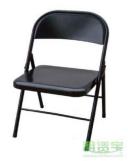 折叠椅3常规华礼龙ZDY-0364折叠椅是一种轻便，可叠放的座椅，不仅方便搬动，并且又节省空间，椅面是西皮，全不锈钢腿子。10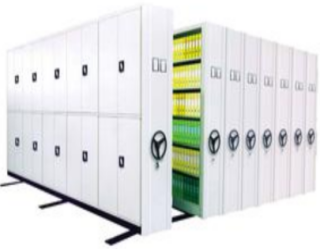 档案室或图书馆密集架（一列一组）12388*900*560福宝MJ-012100采用优质冷轧钢板、经酸洗、脱脂、表调、二度磷化、钝化等前处理，表面采用优质塑粉、热固化成型，使产品具有塑粉附着力强，防锈、表面光滑、耐冲击等特性。采用宁波望通优质五金配件表面喷涂粉末采用阿克苏诺贝尔环保粉末11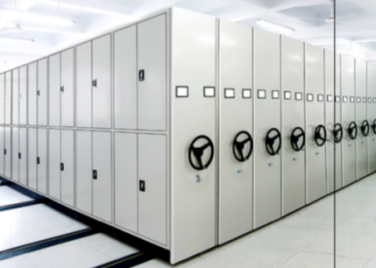 档案室或图书馆密集架（一列一组）22388*900*560福宝MJ-021900采用优质冷轧钢板、经酸洗、脱脂、表调、二度磷化、钝化等前处理，表面采用优质塑粉、热固化成型，使产品具有塑粉附着力强，防锈、表面光滑、耐冲击等特性。采用宁波望通优质五金配件表面喷涂粉末采用阿克苏诺贝尔环保粉末13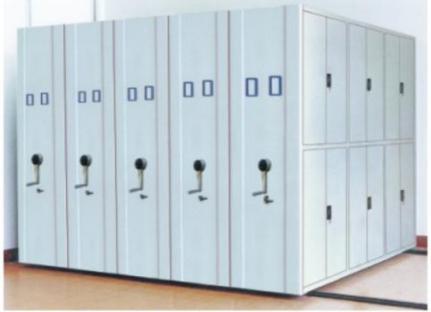 档案室或图书馆密集架（一列一组）32388*900*560福宝MJ-031680采用优质冷轧钢板、经酸洗、脱脂、表调、二度磷化、钝化等前处理，表面采用优质塑粉、热固化成型，使产品具有塑粉附着力强，防锈、表面光滑、耐冲击等特性。采用宁波望通优质五金配件表面喷涂粉末采用阿克苏诺贝尔环保粉末表产品款式产品规格与技术参数报价（元/个）图片办公室文件柜（价格上限：1000元）11850*900*390采用0.8厚优质冷轧钢板，柜体结合部位精密，坚固、经脱脂、磷化、中和工序的处理，表面喷涂用国家推出的环保节能型新材料，700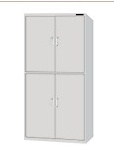 办公室文件柜（价格上限：1000元）21800*850*390采用0.6厚优质冷轧钢板，柜体结合部位精密，坚固、经脱脂、磷化、中和工序的处理，表面喷涂用国家推出的环保节能型新材料，550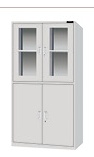 办公室文件柜（价格上限：1000元）31800*850*390采用0.5厚优质冷轧钢板，柜体结合部位精密，坚固、经脱脂、磷化、中和工序的处理，表面喷涂用国家推出的环保节能型新材料，400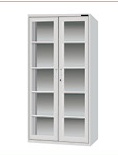 办公室保密柜（价格上限：2500元）11850*900*430采用1.0厚优质冷轧钢板，柜体结合部位精密，坚固、经脱脂、磷化、中和工序的处理，表面喷涂用国家推出的环保节能型新材料，采用电脑码锁，密码断电能长期保存，自动高音报警，采用CPU控制，电路高度集成，性能稳定可靠。2200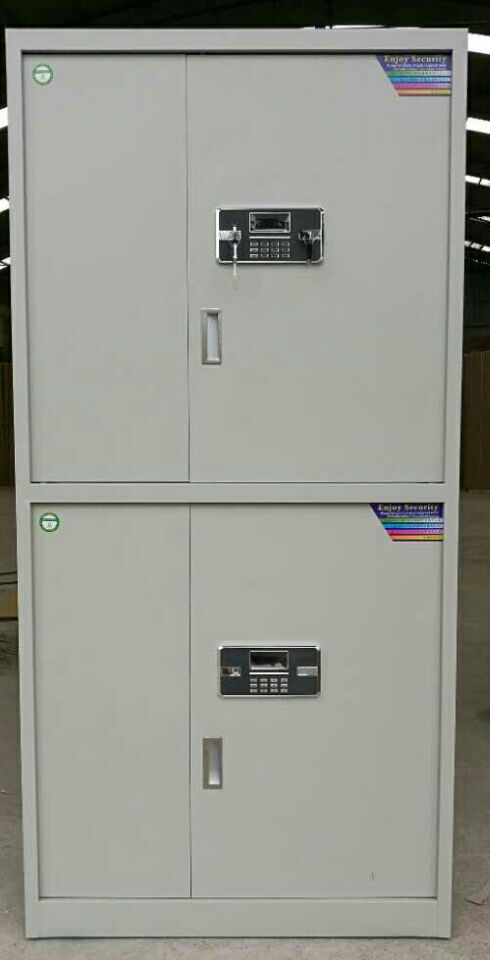 办公室保密柜（价格上限：2500元）21850*900*430采用1.0厚优质冷轧钢板，柜体结合部位精密，坚固、经脱脂、磷化、中和工序的处理，表面喷涂用国家推出的环保节能型新材料，采用电脑码锁，密码断电能长期保存，自动高音报警，采用CPU控制，电路高度集成，性能稳定可靠。1900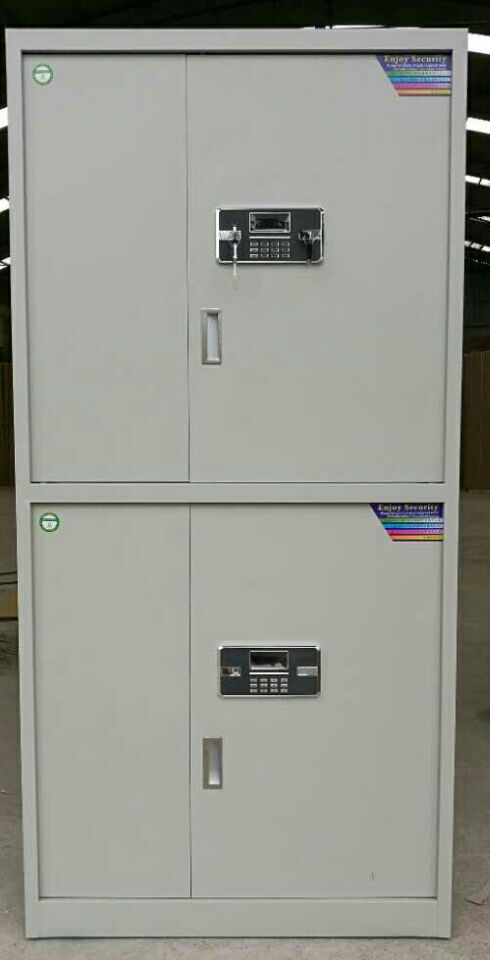 办公室保密柜（价格上限：2500元）31850*900*430采用1.0厚优质冷轧钢板，柜体结合部位精密，坚固、经脱脂、磷化、中和工序的处理，表面喷涂用国家推出的环保节能型新材料，采用电脑码锁，密码断电能长期保存，自动高音报警，采用CPU控制，电路高度集成，性能稳定可靠。1600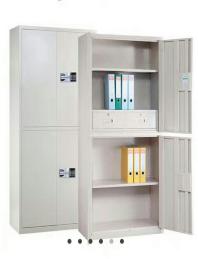 办公室折叠椅（价格上限：120元）1采用于2.2的钢管，电镀质量好，不易生锈、防潮、防腐蚀、经过干燥处理，采用优质西皮，软硬适中，不变形，根据人体工学原理设计，坐感舒适。110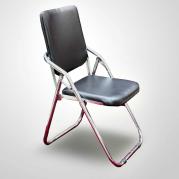 办公室折叠椅（价格上限：120元）2采用于2.0的钢管，电镀质量好，不易生锈、防潮、防腐蚀、经过干燥处理，采用优质西皮，软硬适中，不变形，根据人体工学原理设计，坐感舒适。95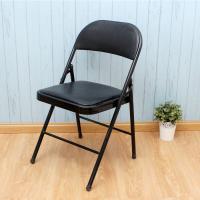 办公室折叠椅（价格上限：120元）3采用于2.0的钢管，电镀质量好，不易生锈、防潮、防腐蚀、经过干燥处理，采用优质西皮，软硬适中，不变形，根据人体工学原理设计，坐感舒适。85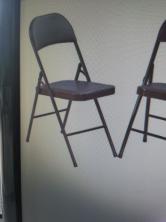 档案室或图书馆（c）密集架（一列一组）1采用立柱1.3厚，层板1.0厚、门板和挂板0.8厚的优质SPCC冷轧钢板，柜体结合部位精密，坚固、经脱脂、磷化、中和工序的处理，表面喷涂用国家推出的环保节能型新材料，1400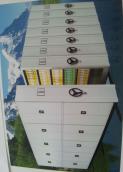 档案室或图书馆（c）密集架（一列一组）2采用立柱1.2厚，层板1.0厚、门板和挂板0.8厚的优质SPCC冷轧钢板，柜体结合部位精密，坚固、经脱脂、磷化、中和工序的处理，表面喷涂用国家推出的环保节能型新材料，1200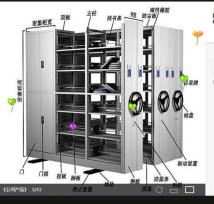 档案室或图书馆（c）密集架（一列一组）3采用立柱1.2厚，层板1.0厚、门板和挂板0.8厚的优质SPCC冷轧钢板，柜体结合部位精密，坚固、经脱脂、磷化、中和工序的处理，表面喷涂用国家推出的环保节能型新材料，1000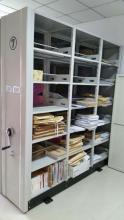 款式品牌品牌规格型号规格型号规格型号配置技术参数配置技术参数单价（元）单价（元）单价（元）产品彩图办公室文件柜（价格上限：1000元）办公室文件柜（价格上限：1000元）办公室文件柜（价格上限：1000元）办公室文件柜（价格上限：1000元）办公室文件柜（价格上限：1000元）办公室文件柜（价格上限：1000元）办公室文件柜（价格上限：1000元）办公室文件柜（价格上限：1000元）办公室文件柜（价格上限：1000元）办公室文件柜（价格上限：1000元）办公室文件柜（价格上限：1000元）办公室文件柜（价格上限：1000元）1河北盛隆河北盛隆常规常规常规采用宝钢SPCC优质冷轧钢板，裸板材厚度0.8mm（国际板）；静电粉末喷塑，环保无毒害，无气味；甲醛释放量小于30.0g/100g采用宝钢SPCC优质冷轧钢板，裸板材厚度0.8mm（国际板）；静电粉末喷塑，环保无毒害，无气味；甲醛释放量小于30.0g/100g800800800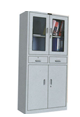 2河北盛隆河北盛隆常规常规常规采用宝钢SPCC优质冷轧钢板，裸板材厚度0.6mm（国际板）；静电粉末喷塑，环保无毒害，无气味；甲醛释放量小于30.0g/100g采用宝钢SPCC优质冷轧钢板，裸板材厚度0.6mm（国际板）；静电粉末喷塑，环保无毒害，无气味；甲醛释放量小于30.0g/100g600600600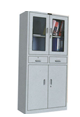 3河北盛隆河北盛隆常规常规常规采用宝钢SPCC优质冷轧钢板，裸板材厚度0.4mm（国际板）；静电粉末喷塑，环保无毒害，无气味；甲醛释放量小于30.0g/100g采用宝钢SPCC优质冷轧钢板，裸板材厚度0.4mm（国际板）；静电粉末喷塑，环保无毒害，无气味；甲醛释放量小于30.0g/100g400400400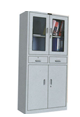 办公室保密柜（价格上限：2500元）办公室保密柜（价格上限：2500元）办公室保密柜（价格上限：2500元）办公室保密柜（价格上限：2500元）办公室保密柜（价格上限：2500元）办公室保密柜（价格上限：2500元）办公室保密柜（价格上限：2500元）办公室保密柜（价格上限：2500元）办公室保密柜（价格上限：2500元）办公室保密柜（价格上限：2500元）办公室保密柜（价格上限：2500元）办公室保密柜（价格上限：2500元）11河北盛隆河北盛隆2000*900*5502000*900*5502000*900*550采用宝钢SPCC优质冷轧钢板，裸板材厚度1.2mm（国际板）；静电粉末喷塑，环保无毒害，无气味；甲醛释放量小于30.0g/100g采用宝钢SPCC优质冷轧钢板，裸板材厚度1.2mm（国际板）；静电粉末喷塑，环保无毒害，无气味；甲醛释放量小于30.0g/100g24502450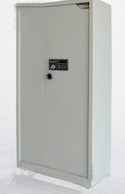 22河北盛隆河北盛隆2000*900*5502000*900*5502000*900*550采用宝钢SPCC优质冷轧钢板，裸板材厚度1.0mm（国际板）；静电粉末喷塑，环保无毒害，无气味；甲醛释放量小于30.0g/100g采用宝钢SPCC优质冷轧钢板，裸板材厚度1.0mm（国际板）；静电粉末喷塑，环保无毒害，无气味；甲醛释放量小于30.0g/100g19001900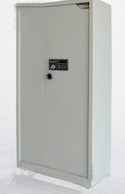 33河北盛隆河北盛隆2000*900*5502000*900*5502000*900*550采用宝钢SPCC优质冷轧钢板，裸板材厚度00.8mm（国际板）；静电粉末喷塑，环保无毒害，无气味；甲醛释放量小于30.0g/100g采用宝钢SPCC优质冷轧钢板，裸板材厚度00.8mm（国际板）；静电粉末喷塑，环保无毒害，无气味；甲醛释放量小于30.0g/100g17001700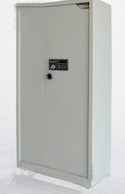 办公室折叠椅（价格上限：120元）办公室折叠椅（价格上限：120元）办公室折叠椅（价格上限：120元）办公室折叠椅（价格上限：120元）办公室折叠椅（价格上限：120元）办公室折叠椅（价格上限：120元）办公室折叠椅（价格上限：120元）办公室折叠椅（价格上限：120元）办公室折叠椅（价格上限：120元）办公室折叠椅（价格上限：120元）办公室折叠椅（价格上限：120元）办公室折叠椅（价格上限：120元）11河北盛隆河北盛隆常规椅面和椅背采用优质环保皮，手感幼滑、柔软，透气性好。海绵：选用高密度泡绵及超弹力海绵，软硬适中，不变形，回弹性能好；
·钢脚，采用1.5mm宝钢优质冷轧钢，表面抗静电涂装椅面和椅背采用优质环保皮，手感幼滑、柔软，透气性好。海绵：选用高密度泡绵及超弹力海绵，软硬适中，不变形，回弹性能好；
·钢脚，采用1.5mm宝钢优质冷轧钢，表面抗静电涂装椅面和椅背采用优质环保皮，手感幼滑、柔软，透气性好。海绵：选用高密度泡绵及超弹力海绵，软硬适中，不变形，回弹性能好；
·钢脚，采用1.5mm宝钢优质冷轧钢，表面抗静电涂装椅面和椅背采用优质环保皮，手感幼滑、柔软，透气性好。海绵：选用高密度泡绵及超弹力海绵，软硬适中，不变形，回弹性能好；
·钢脚，采用1.5mm宝钢优质冷轧钢，表面抗静电涂装椅面和椅背采用优质环保皮，手感幼滑、柔软，透气性好。海绵：选用高密度泡绵及超弹力海绵，软硬适中，不变形，回弹性能好；
·钢脚，采用1.5mm宝钢优质冷轧钢，表面抗静电涂装100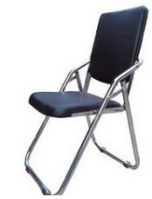 22河北盛隆河北盛隆常规椅面和椅背采用进口原生PP塑料；
·钢脚，采用1.5mm宝钢优质冷轧钢，表面抗静电涂装椅面和椅背采用进口原生PP塑料；
·钢脚，采用1.5mm宝钢优质冷轧钢，表面抗静电涂装椅面和椅背采用进口原生PP塑料；
·钢脚，采用1.5mm宝钢优质冷轧钢，表面抗静电涂装椅面和椅背采用进口原生PP塑料；
·钢脚，采用1.5mm宝钢优质冷轧钢，表面抗静电涂装椅面和椅背采用进口原生PP塑料；
·钢脚，采用1.5mm宝钢优质冷轧钢，表面抗静电涂装90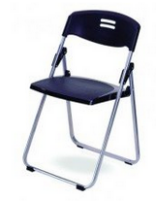 33河北盛隆河北盛隆常规椅面和椅背采用优质环保皮，手感幼滑、柔软，透气性好。海绵：选用高密度泡绵及超弹力海绵，软硬适中，不变形，回弹性能好；
·钢脚，采用1.2mm宝钢优质冷轧钢，表面抗静电涂装椅面和椅背采用优质环保皮，手感幼滑、柔软，透气性好。海绵：选用高密度泡绵及超弹力海绵，软硬适中，不变形，回弹性能好；
·钢脚，采用1.2mm宝钢优质冷轧钢，表面抗静电涂装椅面和椅背采用优质环保皮，手感幼滑、柔软，透气性好。海绵：选用高密度泡绵及超弹力海绵，软硬适中，不变形，回弹性能好；
·钢脚，采用1.2mm宝钢优质冷轧钢，表面抗静电涂装椅面和椅背采用优质环保皮，手感幼滑、柔软，透气性好。海绵：选用高密度泡绵及超弹力海绵，软硬适中，不变形，回弹性能好；
·钢脚，采用1.2mm宝钢优质冷轧钢，表面抗静电涂装椅面和椅背采用优质环保皮，手感幼滑、柔软，透气性好。海绵：选用高密度泡绵及超弹力海绵，软硬适中，不变形，回弹性能好；
·钢脚，采用1.2mm宝钢优质冷轧钢，表面抗静电涂装80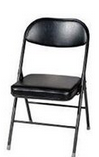 档案室或图书馆（c）密集架（一列一组）档案室或图书馆（c）密集架（一列一组）档案室或图书馆（c）密集架（一列一组）档案室或图书馆（c）密集架（一列一组）档案室或图书馆（c）密集架（一列一组）档案室或图书馆（c）密集架（一列一组）档案室或图书馆（c）密集架（一列一组）档案室或图书馆（c）密集架（一列一组）档案室或图书馆（c）密集架（一列一组）档案室或图书馆（c）密集架（一列一组）档案室或图书馆（c）密集架（一列一组）档案室或图书馆（c）密集架（一列一组）11河北盛隆河北盛隆每节尺寸2400*900*550中间加横梁，钥面板 ，立柱厚1.5mm，挂板、隔板采用0.8mmSPCC优质冷轧板，经模具化钣金精工而成；金属质感，一体成型,精钢栓套 紧实相扣，固若金城。静电粉末喷塑；连接标准件（镀锌） 密集架外侧板为优质铝合金减轻自重，更安全实用，轨道外加轨道壳，产生坡度，滑动时无噪音，更流畅中间加横梁，钥面板 ，立柱厚1.5mm，挂板、隔板采用0.8mmSPCC优质冷轧板，经模具化钣金精工而成；金属质感，一体成型,精钢栓套 紧实相扣，固若金城。静电粉末喷塑；连接标准件（镀锌） 密集架外侧板为优质铝合金减轻自重，更安全实用，轨道外加轨道壳，产生坡度，滑动时无噪音，更流畅中间加横梁，钥面板 ，立柱厚1.5mm，挂板、隔板采用0.8mmSPCC优质冷轧板，经模具化钣金精工而成；金属质感，一体成型,精钢栓套 紧实相扣，固若金城。静电粉末喷塑；连接标准件（镀锌） 密集架外侧板为优质铝合金减轻自重，更安全实用，轨道外加轨道壳，产生坡度，滑动时无噪音，更流畅中间加横梁，钥面板 ，立柱厚1.5mm，挂板、隔板采用0.8mmSPCC优质冷轧板，经模具化钣金精工而成；金属质感，一体成型,精钢栓套 紧实相扣，固若金城。静电粉末喷塑；连接标准件（镀锌） 密集架外侧板为优质铝合金减轻自重，更安全实用，轨道外加轨道壳，产生坡度，滑动时无噪音，更流畅中间加横梁，钥面板 ，立柱厚1.5mm，挂板、隔板采用0.8mmSPCC优质冷轧板，经模具化钣金精工而成；金属质感，一体成型,精钢栓套 紧实相扣，固若金城。静电粉末喷塑；连接标准件（镀锌） 密集架外侧板为优质铝合金减轻自重，更安全实用，轨道外加轨道壳，产生坡度，滑动时无噪音，更流畅1500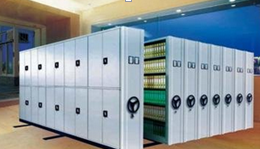 22河北盛隆河北盛隆每节尺寸2400*900*550中间加横梁，钥面板 ，立柱厚1.4mm，挂板、隔板采用0.6mmSPCC优质冷轧板，经模具化钣金精工而成；金属质感，一体成型,精钢栓套 紧实相扣，固若金城。静电粉末喷塑；连接标准件（镀锌）中间加横梁，钥面板 ，立柱厚1.4mm，挂板、隔板采用0.6mmSPCC优质冷轧板，经模具化钣金精工而成；金属质感，一体成型,精钢栓套 紧实相扣，固若金城。静电粉末喷塑；连接标准件（镀锌）中间加横梁，钥面板 ，立柱厚1.4mm，挂板、隔板采用0.6mmSPCC优质冷轧板，经模具化钣金精工而成；金属质感，一体成型,精钢栓套 紧实相扣，固若金城。静电粉末喷塑；连接标准件（镀锌）中间加横梁，钥面板 ，立柱厚1.4mm，挂板、隔板采用0.6mmSPCC优质冷轧板，经模具化钣金精工而成；金属质感，一体成型,精钢栓套 紧实相扣，固若金城。静电粉末喷塑；连接标准件（镀锌）中间加横梁，钥面板 ，立柱厚1.4mm，挂板、隔板采用0.6mmSPCC优质冷轧板，经模具化钣金精工而成；金属质感，一体成型,精钢栓套 紧实相扣，固若金城。静电粉末喷塑；连接标准件（镀锌）1300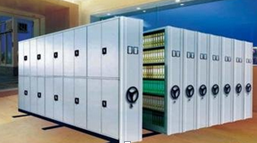 33河北盛隆河北盛隆每节尺寸2400*900*550中间加横梁，钥面板 ，立柱厚1.2mm，挂板、隔板采用0.4mmSPCC优质冷轧板，经模具化钣金精工而成；金属质感，一体成型,精钢栓套 紧实相扣，固若金城。静电粉末喷塑；连接标准件（镀锌）中间加横梁，钥面板 ，立柱厚1.2mm，挂板、隔板采用0.4mmSPCC优质冷轧板，经模具化钣金精工而成；金属质感，一体成型,精钢栓套 紧实相扣，固若金城。静电粉末喷塑；连接标准件（镀锌）中间加横梁，钥面板 ，立柱厚1.2mm，挂板、隔板采用0.4mmSPCC优质冷轧板，经模具化钣金精工而成；金属质感，一体成型,精钢栓套 紧实相扣，固若金城。静电粉末喷塑；连接标准件（镀锌）中间加横梁，钥面板 ，立柱厚1.2mm，挂板、隔板采用0.4mmSPCC优质冷轧板，经模具化钣金精工而成；金属质感，一体成型,精钢栓套 紧实相扣，固若金城。静电粉末喷塑；连接标准件（镀锌）中间加横梁，钥面板 ，立柱厚1.2mm，挂板、隔板采用0.4mmSPCC优质冷轧板，经模具化钣金精工而成；金属质感，一体成型,精钢栓套 紧实相扣，固若金城。静电粉末喷塑；连接标准件（镀锌）900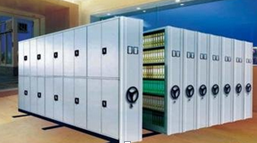 